Draft Agendaprepared by the Office of the UnionDisclaimer:  this document does not represent UPOV policies or guidance	Opening of the meeting	Adoption of the agenda	Possible revision of the FAQs (document WG-SHF/4/2) 	Date and program for the fifth meeting [End of document]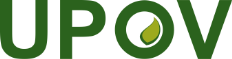 EInternational Union for the Protection of New Varieties of PlantsWorking group on guidance concerning smallholder farmers in relation to private and non-commercial useFourth MeetingGeneva, October 25, 2023WG-SHF/4/1Original:  EnglishDate:  September 29, 2023